EXPORT CONTROL PRODUCT CLASSIFICATION INFORMATIONFrom the information provided to the lab, it appears the scope of work may be governed by US Export Controls such as the International Traffic in Arms Regulations (ITAR) under the Department of State or the Export Administration Regulations (EAR) under the Department of Commerce. The lab requests that you complete the attached form to help determine or validate the US Export Control jurisdiction and classification of the items provided prior to work or testing being performed and confirm what both the lab and your company must do to comply with any applicable export regulations.Background: Export control product classification refers to whether any items falls under either Department of State or Department of Commerce control. Individual commodity classifications and a product’s Export Control Classification Number (ECCN) relate to whether an item or its related service may be controlled on the US Munitions List (USML) under the ITAR or the Commerce Control List (CCL) under the EAR. This information along with the product’s destination country(s) is also needed for the lab to determine if a US import or export license may be required.Please note, the information in this form is requested even if you have no intention of exporting, or sharing any knowledge about, the item to be tested. Among other things, both the ITAR and EAR regulations require controls be in place related to access by foreign persons while they are in the United States to any US export-controlled products, goods, commodities, information, goods, technical data, technical assistance, or any other controlled “technology” (“Controlled Materials”). This includes foreign persons that may be employed by the lab or who may visit the facility. Therefore, a product’s export classific ation must be determined in order to guard against unauthorized access to or deemed export therein related to items the lab is testing, as well as the resulting test data and or test reports.Please complete the attached form and return as soon as possible. In some instances, the lab may not be able to provide a quotation, technical discussion, client review or perform any work until the form has been completed and approved.Kindly DO NOT SHIP ANY SAMPLES YET! If samples are shipped without an appropriate export license, the lab will not be able to return them to you.Helpful links:ITAR: https://www.pmddtc.state.gov/regulations_laws/itar.htmlFor ITAR, refer to the US Munitions List (USML): https://www.ecfr.gov/cgi-bin/text-idx?node=pt22.1.121EAR: https://www.bis.doc.gov/index.php/regulations/export-administration-regulations-earFor EAR refer to the Commerce Control List (CCL): https://www.ecfr.gov/cgi-bin/text- idx?rgn=div5&node=15:2.1.3.4.45EXPORT CONTROL PRODUCT CLASSIFICATION INFORMATIONCOMPANY INFORMATION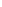 Company Name:Company Address Address1:Address2: City:State/Province: Postal Code: Country:Contact Person Name:Name:Title:Phone Number: Email Address:(for questions related to Export Control Classification Number (ECCN) or any export licensing)PRODUCT AND EXPORT CLASSIFICATION (ECCN) INFORMATIONUnit Name:Model or Part #:Serial or ID #:Manufacturer:Country of Origin:What is the US Export Classification of the Controlled Materials (i.e. products, goods, commodities, information, technical data or technology) being supplied to the lab?☐ITAR/Military use, please provide the United States Munitions List (USML) category number:☐EAR/Commercial use, please provide the “Specific ECCN” from US Commerce Control List (CCL):If no specific ECCN is found in the CCL, are the goods classified as EAR99, no license required?	☐YES ☐NO☐Any other US Agency Classification, please specify in detail:What is the intended end-use/end-users’ country location(s) for the items shared with the lab?Please place X in appropriate boxes below, and if for any international use, please identify the country:☐Domestic use/end users	☐ Foreign use or end users, in this country:	☐Any Country NOTE: If “any country” location is selected, please indicate if any country is under US or UN Sanctions:	☐YES    ☐NOWhat is the specific use/purpose for which the Controlled Materials from this testing is required?(e.g., “For test and evaluation by the manufacturer for use on a ground vehicle” or “For test and evaluation by the end-user to be used as body armour by [country’s] law enforcement.”)Is any support equipment or other materials to be shipped or transported with the items being tested?  ☐YES  ☐NO If yes, please describe in full:For any export licensing review, from what country will the items being tested and any supporting equipment/materials: Be shipped to the lab?If requested, be returned to after testing is completed?Are there any Government Flow Downs (FARs/DFARs) under a DoD Contract that apply to this project?  ☐YES   ☐NO If Yes, note Contract Number (if available) and attach list of ‘flow downs” to your reply. USG Contract No.?EXPORT CLASSIFICATION / PRODUCT CERTIFICATION☐I hereby certify that I am an Empowered Official (as defined in 22 CFR § 120.25) for the above-referenced Company, authorized to certify Company’s export data, and the information provided herein is accurate and complete. I will inform the lab promptly of any changes.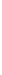 